Министерство образования и молодежной политики Ставропольского краяГосударственное бюджетное профессиональное образовательное учреждение «Курсавский региональный колледж «Интеграл»Методическая разработка интегрированного урока-игры (аукциона)«Кладовая бухгалтерии»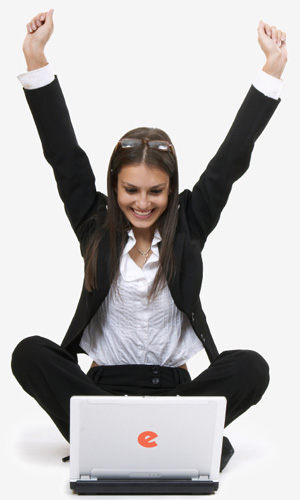 с. Курсавка2017 годМетодическая разработка предназначена для организации проведения уроков нетрадиционных форм в рамках реализации учебной дисциплины ОП.13 «Бухгалтерский учет» и других дисциплин для студентов специальности  38.02.01 «Экономика и бухгалтерский учет (по отраслям)» по программе углубленной подготовки.Организация – разработчик: ГБПОУ "Курсавский региональный колледж  "Интеграл"Разработчики: Кузнецова З.М., преподаватель ГБПОУ КРК "Интеграл"; Кныш М.И., преподаватель ГБПОУ КРК "Интеграл"; Кожукалова Н.А., мастер производственного обучения ГБПОУ КРК "Интеграл"Рассмотрена и рекомендована к использованию в учебном процессе на заседании Методического Совета ГБПОУ КРК «Интеграл»Протокол  №  1  от  01. 09.  2017г.Председатель методсовета ____________ М.А.Уманская357070 Ставропольский край,Андроповский район,с.Курсавка, ул. Титова, 15тел.: 8(86556)6-39-82, 6-39-83факс:6-39-79kurs_integrall@mail.ruПояснительная записка             Повышение качества образования - одна из приоритетных задач российского общества. В связи с чем, современная педагогика большое внимание уделяет активизации и результативности учебно-познавательной деятельности обучающихся. Чтобы достичь этого, сегодня в образовательном процессе широко применяются наряду с традиционными формами работы на уроке – нетрадиционные формы, среди которых одной из наиболее распространенных форм является интегрированный урок.         Интегрированный урок - это особый тип урока, объединяющий в себе обучение одновременно по нескольким дисциплинам при изучении одного понятия, темы или явления. В таком уроке всегда выделяются: ведущая дисциплина, выступающая интегратором, и дисциплины вспомогательные, способствующие углублению, расширению, уточнению материала ведущей дисциплины.         Интегрированный урок позволяет решать целый ряд задач, которые трудно реализовать в рамках традиционных подходов:- повышение мотивации учебной деятельности за счет нестандартной формы урока (это необычно, значит интересно);- рассмотрение понятий, которые используются в разных предметных областях;- организация целенаправленной работы с мыслительными операциями: сравнение, обобщение, классификация, анализ, синтез и т.д.;- показ межпредметных связей и их применение при решении разнообразных задач.          На интегрированных уроках обучающиеся работают легко и с интересом усваивают обширный по объему материал. Важно и то, что приобретаемые знания и навыки не только применяются обучающимися в их практической деятельности в стандартных учебных ситуациях, но и дают выход для проявления творчества, для проявления интеллектуальных способностей.Такой урок – это возможность развивать творческие способности и личностные качества, оценить роль знаний и увидеть их применение на практике, ощутить взаимосвязь разных наук.Интерес к работе вызывается и необычной формой проведения урока, чем снимается традиционность урока, оживляется мысль. Такие занятия позволяют шире вводить элементы занимательности, что повышает интерес к предмету.Нетрадиционные формы уроков эмоциональны по своей природе и потому способны даже самую сухую информацию оживить и сделать яркой, запоминающейся. На таких уроках возможно вовлечение каждого обучающегося в активную работу.В процессе подготовки компетентностных специалистов по бухгалтерскому учету применяются игровые интегрированные методы обучения: деловая игра, ролевая игра.Деловая игра является эффективным методом обучения, поскольку снимает противоречия между абстрактным характером учебного предмета и реальным характером профессиональной деятельности.Основной целью проведения занятий в форме деловой игры является формирование у студентов профессиональных компетенций в условиях имитации реальных практических задач профессионального характера.Игры имеют разный характер, но преследуют единую цель.Урок - игра (аукцион) относится к нестандартным формам уроков. Лучше всего его планировать как завершающий и обобщающий урок, когда у обучающихся уже накоплена определенная база знаний по всем темам.   Уроки- игра (аукцион) поможет достичь сразу нескольких целей методического, педагогического и психологического характера: Методические:Совершенствование технологии проведения интегрированных уроков; Педагогические:осуществление контроля знаний учащихся по данной теме;  повышение мотивации обучающихся к изучению предметачерез игровые элементы;вовлечение всех обучающихся в активную деятельность; развитие навыков самоанализа; развитие самостоятельного мышления, творческой активности, инициативности.Психологические:обеспечение  рабочей, деловой атмосферы; обеспечение эмоциональной сопричастности обучающегося к собственной деятельности и работе других.Урок-игра (аукцион) позволяет не только повторить и обобщить знания по теме, но предоставляет каждому обучающемуся активно включиться в работу на уроке, показать свои знания и учения, принимать самостоятельные решения и отвечать за результаты. Таким образом формируются все виды УУД – личностные, познавательные, регулятивные и коммуникативные; урок-аукцион отвечает требованиям ФГОС и гарантирует успех .Использование ИКТ в ходе интегрированного урока-игры (аукциона) дает возможность повысить интерес к предметам, делая урок более увлекательным. Использование интерактивной доски на таком уроке делает его ярким, наглядным, динамичным. Ко всем этапам урока-игра (аукцион) подготовлены материалы для интерактивной доски.Проведение такого урока требует от преподавателей большой подготовки и владение современными технологиями, методами и приемами обучения.Предлагаемая методическая разработка рекомендуется для проведения уроков нетрадиционных форм обучения при подготовке специалистов  по специальности 38.02.01 «Экономика и бухгалтерский учет (по отраслям)» по программе углубленной подготовки.Методика организации и проведения урокаДанный интегрированный урок-игра (аукцион) «Кладовая бухгалтерии» проводится в рамках реализации образовательной программы ОП.13 «Бухгалтерский учет» в кабинете, оснащенном автоматизированным рабочим местом преподавателя с возможностью использования компьютерных технологий и интерактивной доски. Продолжительность урока 1 час 30 минут. Занятие предусматривает групповую форму работы, в рамках которой можно организовать конструктивное общение и сотрудничество.Предварительная подготовка со стороны преподавателя включает в себя следующее: подбор материала для всех туров, определение критериев оценки каждого тура, определение состава жюри, оформление кабинета. Для иллюстрации заданий готовятся слайды ко всем этапам урока с помощью инструментов и встроенных тестов приложения Notebook11 интерактивной доски SMART Board.Урок проходит в виде аукциона. Участники – обучающиеся третьего курса  специальности  38.02.01 «Экономика и бухгалтерский учет (по отраслям)» по программе углубленной подготовки. Все участники перед началом аукциона получают в банке (функции банкира выполняют жюри) первоначальный капитал в виде краткосрочного кредита под 20% годовых (до конца аукциона) в размере 1000 монет – игровых денежных знаков. Это означает, что в конце аукциона все, взявшие кредит, должны вернуть в банк 1200 монет (1000 монет - это сам кредит и 200 монет составляет 20% годовых от суммы кредита). Расписываясь в банковской книге «Выдача кредитов» (приложение 1) за его получение, обучающийся одновременно с деньгами получает номер участника, который соответствует его лицевому счету (приложение 2). Только имея такой номер, участник может претендовать на тот или иной лот, выставленный на аукционе. В виде лотов, продаваемых на аукционе, предлагаются вопросы. Правильный ответ на приобретенный вопрос приносит участнику определенный доход.Урок – игра (аукцион) состоит из трех туров:Первый тур – открытый лот – конкретный вопрос из области бухгалтерского учета.Второй тур – полузакрытый лот – определенная область знаний о бухгалтерском учете.Третий тур – закрытый лот -  неизвестный вопрос  из области бухгалтерского учета. Задача каждого участника набрать как можно большее количество монет, вернув в банк кредит с процентами. По ходу игры ведется подсчет монет банкирами (жюри). А затем банкиры объявляют победителя, т.е. участника, у которого остается на лицевом счете больше всего монет.В конце урока подводятся итоги урока, ставятся оценки, вручаются призы за участие в аукционе.План урокаТема урока: «Кладовая бухгалтерии»Цель урока: систематизация и обобщение знаний и умений обучающихся по учебным дисциплинам ОП.13 «Бухгалтерский учет», ОП.18 «Налоговый учет», ОП.09 «Аудит» и  посредством демонстрации ИКТ-компетентности.ЗадачиОбразовательные: выявить качество и уровень овладения знаниями и умениями, полученными при изучении данных предметов, обобщить материал как систему знаний .Развивающие: сформировать у будущих специалистов теоретические знания и практические навыки по организации бухгалтерского дела, развивать креативность мышления, формировать умения выделять главное и второстепенное, умение устанавливать контакт, развивать наблюдательность к деталям.Воспитательные: повышать интерес к изучаемому предмету, формировать интерес к деятельности бухгалтера, развивать уверенность в себе, формировать уважение к мнению своих коллег, формировать потребность в самосовершенствовании, воспитывать чувство здорового соперничества и взаимопомощи в процессе игры.Метапредметные:регулятивная: научить управлять своей деятельностью, развивать инициативность, самостоятельность;коммуникативная: развивать речевую деятельность, формировать навыки сотрудничества;познавательная: научить работать с информацией, выполнять логические сравнения, анализ, обобщение.Методические:совершенствовать методику проведения уроков нетрадиционной формы;продемонстрировать возможности использования интерактивной доски, совершенствовать ИКТ– компетентность  всех участников образовательного процесса; углубить междисциплинарные связи.Здоровьесберегающие:соблюдать нормы техники безопасности и охраны труда при работе с интерактивной доской;создавать благоприятный морально-психологический климат в коллективе;менять виды учебной деятельности с целью сохранения активности обучающихся в течение урока.Тип урока: урок повторения и закрепления знаний, умений, навыковФорма урока: урок-игра (аукцион)Методы и приемы:репродуктивныйэвристическийинтерактивныйМеждисциплинарные связи: экономика, аудит, право, налоги и налогообложение, математика.В результате освоения дисциплин обучающийся должен: уметь:документацию оформлять и отражать на счетах бухгалтерского учета операции, связанные с движением объектов учета (основных средств, материальных ценностей, денежных средств, расчетов и т.д.);составлять бухгалтерскую отчетность;проводить инвентаризацию имущества и обязательств;разрабатывать и применять учетную политику предприятия;пользоваться нормативными документами регулирующими порядок учета отчетности. знать: Нормативно- правовую базу бухгалтерского учета;Основные требования к ведению бухгалтерского учета;План счетов бухгалтерского учета;Формы и методы бухгалтерского учета в организации;Объекты учета;Корреспонденцию счетов по учету хозяйственных средств;Первичную и сводную учетную документациюВ результате освоения дисциплины у обучающегося должны формироваться следующие компетенции:ОК 1. Понимать сущность и социальную значимость своей будущей профессии, проявлять к ней устойчивый интерес.ОК 2. Организовывать собственную деятельность, определять методы и способы выполнения профессиональных задач, оценивать их эффективность и качество.ОК 3. Решать проблемы, оценивать риски и принимать решения в нестандартных ситуациях.ОК 4. Осуществлять поиск, анализ и оценку информации, необходимой для постановки и решения профессиональных задач, профессионального и личностного развития.ОК 5. Использовать информационно-коммуникационные технологии для совершенствования профессиональной деятельности.ОК 6. Работать в коллективе и команде, обеспечивать ее сплочение, эффективно общаться с коллегами, руководством, потребителями.ОК 7. Ставить цели, мотивировать деятельность подчиненных, организовывать и контролировать их работу с принятием на себя ответственности за результат выполнения заданий.ОК 8. Самостоятельно определять задачи профессионального и личностного развития, заниматься самообразованием, осознанно планировать повышение квалификации.ОК 9. Быть готовым к смене технологий в профессиональной деятельности.ПК 1.1. Обрабатывать первичные бухгалтерские документы. ПК 1.2. Разрабатывать и согласовывать с руководством организации рабочий план счетов бухгалтерского учета организации. ПК 1.3. Проводить учет денежных средств, оформлять денежные и кассовые документы. ПК 1.4. Формировать бухгалтерские проводки по учету имущества организации на основе рабочего плана счетов бухгалтерского учета. ПК 2.1. Формировать бухгалтерские проводки по учету источников имущества организации на основе рабочего плана счетов бухгалтерского учета. ПК 2.4. Проводить процедуры инвентаризации финансовых обязательств организации.Время урока: 1час 30 мин.Оборудование: деревянный молоток, интерактивная доска, компьютер, бумага, ручки.Ход урокаВводная часть (10 мин.)Приветствие Проверка готовности обучающихся  к урокуОпределение цели и задач урокаОсновная часть (1час 10мин.)Вступительное слово преподавателя.  Первый тур. Открытый лот – конкретный вопрос      (Приложение 3)Второй тур. Полузакрытый лот – область знаний бухгалтерского учета (Приложение 4)Третий тур. Закрытый лот – неизвестный вопрос     (Приложение 5)Заключительная часть (10 мин.)Домашнее заданиеРефлексия (Приложение 6)Подведение итогов урока.Библиографический источникМорушкина В.В., Романова Р.Г. Разработка и проведение интегрированных уроков. Чебоксары. 2012. - 28 с. (дата обращения: 19.09.2017).Гусева Н.В., Шевченко Н.Ю. Деловая игра «Бухгалтерский учет», как имитационный метод активного обучения специалистов экономического профиля // Международный журнал прикладных и фундаментальных исследований. – 2014. – № 11-4. – С. 644-648; (дата обращения: 20.09.2017).Михайленко Т. М. Игровые технологии как вид педагогических технологий [Текст] // Педагогика: традиции и инновации: материалы Междунар. науч. конф. (г. Челябинск, октябрь 2011 г.).Т. I. — Челябинск: Два комсомольца, 2011. — С. 140-146(дата обращения: 20.09.2017).Мамонтова, Т. М. Игровая технология как средство повышения учебно-познавательной деятельности учащихся начального профессионального образования / Т. М. Мамонтова, Е. Е. Савченко // Молодёжь и наука: Сборник материалов VII Всероссийской научно-технической конференции студентов, аспирантов и молодых учёных, посвященной 50-летию первого полета человека в космос [Электронный ресурс]. — Красноярск: Сибирский федеральный ун-т, 2011. (дата обращения: 20.09.2017).Нюдюрмагомедов А.Н., рамазанова Л.М. интерактивные технологии в реализации воспитательной функции обучения //Известия ЮФУ. - 2013. - №2. -С.11-19. (дата обращения: 20.09.2017).Разработка и внедрение интерактивных технологий в высшей школе: научно-методическое пособие / под. ред. А.Н. Нюдюрмагомедова. - Махачкала: Издательство ДГУ, 2013. - 72с. (дата обращения: 20.09.2017).Интернет-ресурсыhttp://edu.ru-Федеральный портал "Российское образование" (дата обращения 20.09.2017).http://fcior.edu.ru, http://eor.edu.ru  -Ресурсы, представленные на портале ФЦИОР (Федеральный центр информационных образовательных ресурсов) (дата обращения 20.09.2017).http://ndce.edu.ru/ -Каталог учебников, оборудования, электронных ресурсов для общего образования(дата обращения 22.09.2017).http://window.edu.ru/ -Портал "Единое окно доступа к образовательным ресурсам"(дата обращения 20.09.2017).http://school.edu.ru/ -Российский общеобразовательный портал (дата обращения 21.09.2017).http://eor.edu.ru/ - Федеральный центр информационных образовательных ресурсов  (дата обращения 21.09.2017).http://pedsovet.org/ - Всероссийский Интернет педсовет (дата обращения 20.09.2017). (Приложение №1)Банковская книга на выдачу кредитов(Приложение №2)Лицевой счет участника № ___  _____________________________(Ф.И.О.)(Приложение №3)Первый турОткрытый лот - конкретный вопросАукционист объявляет о том, что данный тур будет проходить по следующим правилам:Аудитории задается конкретный вопрос из области бухгалтерского учета.Право на ответ может купить любой из участников, имеющих номер, заплатив наибольшую сумму в ходе открытых торгов.Первоначальная стартовая цена каждого лота составляет 100 монет, а торговый шаг (аукционный) – 50 монет. Это означает, что торг ведется суммами, кратными 50 монет. Например, один из участников называет свою цену за конкретный вопрос, предложенный аукционистом – 150 монет. Если кто-то другой желает приобрести этот лот, он называет свою цену – 200 монет и т.д., т.е. каждый раз увеличивая цену на 50 монет.Участник, называя свою цену, должен поднять и показать аукционисту номер, который он получил перед началом аукциона.Участник, предложивший наибольшую сумму и купивший очередной лот, платит в банк сумму, за которую он купил этот выставленный лот.За правильный ответ на вопрос, который был им куплен, участник получает денежное вознаграждение  от 1000до 1500 монет.Участник, ответивший неверно на вопрос, платит в банк штраф в размере 100 монет, а лот выставляется для последующей перепродаже. Деньги уплаченные в банк за вопрос не возвращаются участнику.Участник, у которого закончились деньги, может с разрешения взять в банке дополнительный кредит, но не более 1000 монет и под 25% годовых.Банкиры ведут учет на лицевом счете. Ведя постоянный учет таким образом, каждый участник в любой момент игры видит реальный остаток своих денежных средств.После оглашения правил аукционист открывает торги первого тура,  громко и четко задает первый вопрос, первоначальная стартовая цена  - 100 монет. Кто даст большую сумму?Торги первого тураКлючи:Заработная плата не выданная из кассы работникам в течение 3-х дней, Д 51 К50, Д70 К76.4;Приобретаем через 08счет, а реализуем через 91 счет;По средней стоимости, по твердым учетным ценам, метод ФИФО, метод ЛИФО;Д 10 К 60, Д 19 К60;Основная и дополнительная; сдельная, повременная и аккордная;Себестоимость и ФСС;  Д20,23,25,26 К 70(первые три дня) и Д69 К70;22% в ПФР; 5.1 ФФОМС;.2.9 ФСС ; фонд заработной платы;Год предшествующий событию :12месяцев :29.3 среднее число календарных дней в месяце Х 28 дней отпуска;Это затраты, связанные с производством и реализацией продукции; К ним относятся: материальные расходы, расходы на оплату труда, отчисления в фонды социального страхования, суммы начисленной амортизации, прочие расходы.(Приложение №4)Второй турПолузакрытый лот – определенная область знаний бухгалтерского учета.Аукционист объявляет о том, что в этом туре на продажу выставляется не конкретный вопрос, а определенная область знаний о бухгалтерском учете.Участник узнает формулировку вопроса лишь после того, как он купит выставленный лот, т.е.уплатит максимальную высокую цену из всех предлагаемых в ходе торгов.Далее аукцион проходит по правилам первого тура. Цена за правильный ответ на вопрос составляет 1500-2000 монет.Участник купивший лот и неправильно ответивший на вопрос, также платит штраф в размере 100 монет, а лот снимается с торгов.Аукционист объявляет начало второго тура и выставляет первый лот. Первоначальная стартовая цена – 100 монет. Кто даст большую сумму?Торги второго тура:Ключи:Аккредитивная форма расчетов применяется в тех случаях, когда покупатель и поставщик друг другу не доверяют.  В данном случае открывается счет 55, посредником является банк поставщика.Д55   К51Д60   К55Д51    К55Лимит наличия остатка денежных средств в кассе предприятия на конец дня устанавливает руководитель предприятия.Наличные деньги из кассы в банк сдаются «Объявлением на взнос наличными», которое состоит из трех частей: объявление, квитанция и ордер. Д68 К51;Получение: Д08  К98                      Д01  К08                      Д98   К91.1.Дарение:      Д91.2    К01.От стажа работы и среднего заработка.К оборотным активам относятся средства, которые быстро переносят свою стоимость на вновь созданную продукцию. Счет 10,11,15,16.По сумме чисел лет полезного использования. А если года не известны, то за основу берут 20 лет.Д 20,23,25,26,29   К 69Д 69    К51, фонд заработной платы.  Д 75   К 80Д 10     К75Д 50,51,52    К 75. (Приложение 5)Третий турЗакрытый лот – неизвестный вопрос.Аукционист объявляет, что в этом туре участники покупают закрытый лот не зная, какой вопрос и из какой области бухгалтерского учета будет в этом лоте.Цена за правильный ответ на купленный в лоте вопрос составляет от 2000 до 2500 монет, в зависимости от сложности вопроса.Объявляется начало торгов третьего тура.Первый неизвестный лот. Первоначальная стартовая цена – 100монет, а аукционный шаг – 50 монет. Кто дает большую сумму? Денежное вознаграждение за правильный ответ на вопрос составляет 2100 монет.После того, как кто либо из участников купит первый лот, аукционист называет первый вопрос.Торги  третьего тураКлючи:Калькуляция – это исчисление себестоимости одной единицы продукции, а калькулирование – это затраты, связанные с выпуском всех видов продукции.Ночным считается время с 22 до 6 часов, и один час работы оплачивается в повышенном размере, предусмотренном коллективным договором, но не ниже размера установленного законодательством. Время ночной работы сокращается на один час.Д 26  К70;   Д70 К68.Платежным поручением, инкассовым поручением.Д94   К50; Д73  К94;  Это один из видов хозяйственного учета, который представляет собой систему наблюдения, измерения, регистрации, обработки информации как в стоимостной оценке так и в натуральных измерителях. Прямы затраты прямо включаются в один из видов продукции, они формируются на счете 20,23. А косвенные это затраты, которые прямо нельзя включить в какой либо вид продукции, они собираются на счете 25,26, а в конце месяца распределяются по видам производств.Виды: основная и дополнительная;Формы: повременная, сдельная и аккордная;Системы: прямая-сдельная, сдельно-премиальная, сдельно-прогрессивная, косвенно-сдельная; прямая-повременная и повременно-премиальная.По себестоимости каждой единицы; по средней себестоимости, метод ФИФО. метод ЛИФО. Д99  к10. (Приложение 6)РефлексияДля оценивания обучающимися своей активности и качества своей работы на уроке предлагаю ответить на вопросы:Чему Вы научились на сегодняшнем занятии? Что вызвало наибольшие затруднения?Какие задания вызвали наибольший интерес и почему?С какими трудностями Вы столкнулись и как вы их преодолели?Каковы замечания и предложения на  будущее (себе, преподавателю, организаторам)? Выводы.	На сегодняшнем занятии хорошо поработали следующие обучающиеся:Они давали хорошие полные ответы на вопросы и успешно справились с заданием.Бухгалтеры! Ваш труд неоценим!Вы так серьезны, вдумчивы, строги.И правят вами господа незримые:Инструкции, отчеты и налоги.Им – день ваш, напряженный до предела,Им – ваши души, ваше вдохновенье.И никакое не освоишь делоБез опыта и вашего терпения!Желаю вам больших успехов в выбранной специальности и будущей профессиональной деятельности!До новых встреч!№ п.пФ.И.О.Сумма выданного кредитаСумма (годовой процент за пользование кредитом)Сумма возвращенного кредита с процентамиПримечание № п.п.приходприходрасходОстаток монет№ п.п.монетПодпись работника банка№ВопросДенежное вознаграждение за правильный ответ (монет)1Какая заработная плата называется депонированной и какими бухгалтерскими проводками она отражается в учете?10002Через какой счет предприятие приобретает объекты основных средств и через какой счет реализует объекты основных средств?11003Назовите методы оценки  производственных запасов при их отпуске в производство?12004Какими бухгалтерскими проводками отражается поступление материалов и суммы налога на добавленную стоимость  от поставщика?15005Исходя из особенностей выплат назовите виды и формы оплаты труда?12006Что является источником средств на оплату труда работникам по листку нетрудоспособности и какими бухгалтерскими проводками эта операция отражается в бухгалтерском учете?13007В каких процентах производятся отчисления в фонды социального страхования, в какие фонды и что является базой для их исчисления?14008Назовите расчетный период для расчета суммы оплаты отпусков и порядок расчета?13009Что такое себестоимость?140010Назовите состав расходов, включаемых в себестоимость продукции?1500№Область  бухгалтерских знаний и вопрос из этой областиДенежное вознаграждение за правильный ответ1Аккредитивная форма расчетов.Вопрос: в каких случаях при расчетах за товар можно применить аккредитивную форму расчетов и какими бухгалтерскими проводками ее оформим?15002Касса.Вопрос: Кто  устанавливает лимит наличия остатка в кассе наличных денег на конец рабочего дня?10003Учет денежных средств.Вопрос: Каким документом сдаются деньги в банк из кассы, из каких частей он состоит?15004Расчетный счет.Вопрос: Какой бухгалтерской проводкой отражается оплата с расчетного счета бюджету налогов?17005Учет основных средств.Вопрос: Какими бухгалтерскими проводками оформляется безвозмездное получение основных средств и какой безвозмездное дарение основных средств?19006Учет труда и его оплаты.Вопрос: От чего зависит размер пособия по временной нетрудоспособности?18007Учет производственных запасов.Вопрос: Что относят к оборотным активам в бухгалтерском учете и на каких счетах ведется их учет?15008Учет нематериальных активов.Вопрос: Как исчисляется амортизация по нематериальным активам?20009Область учета фондов социального страхования.Вопрос. Какими бухгалтерскими проводками оформляется начисление ПФР и перечисление его бюджету, что является базой для начисления этого фонда? 200010Уставный капитал.Вопрос: Какой бухгалтерской проводкой формируется уставный капитал предприятия в сумме вкладов учредителей (материалами, деньгами)?1800№Вопросы закрытых лотовДенежное вознаграждение за правильный ответ, монет1.Что такое калькуляция и что такое калькулирование?24002.Какие часы работы считаются ночными часами и как оплачивается один час работы в ночное время?21003Какой бухгалтерской проводкой будет оформлено начисление заработной платы руководителю и удержание из начисленной заработной платы НДФЛ?22004Каким документом оформляется движение безналичных денег на расчетном счете21005Какой бухгалтерской записью оформляется выявленная недостача в кассе при инвентаризации?24006Что такое бухгалтерский учет?25007Какие затраты мы называем прямыми, а какие косвенными? На каких счетах осуществляется их учет?22008Назови виды, формы и системы оплаты труда?25009.При отпуске материалов в производство их оценка  какими методами осуществляется?230010.Какой бухгалтерской проводкой мы спишем материалы со склада сгоревшие на пожаре?2000